المجلة المرئية للاذ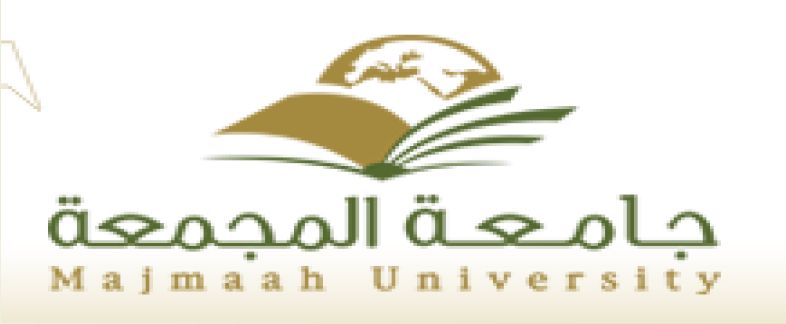 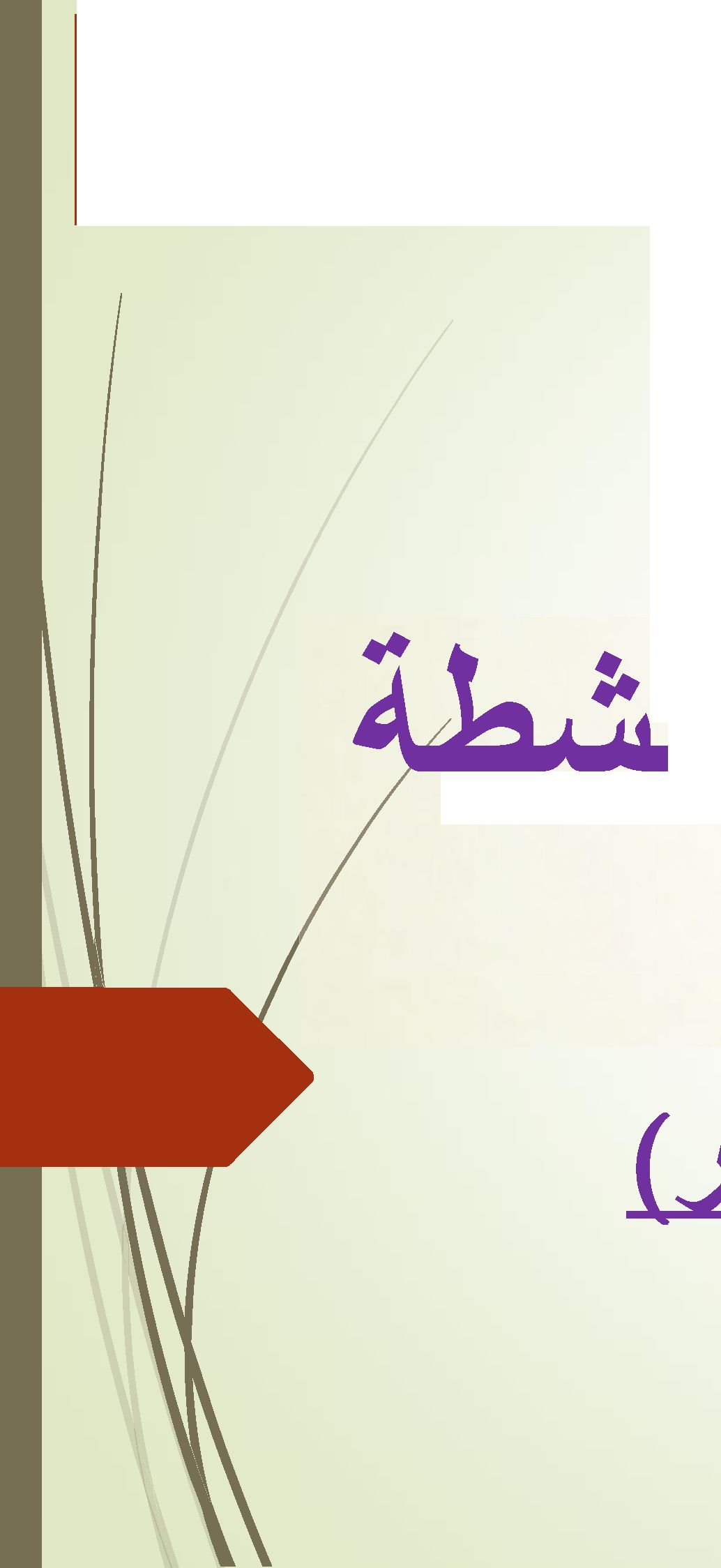 الطلابية(اكدد الخامس عشزيسوللغة الأنشطة الطلابية
اه سن الطالبسدادعزبزبه هوادبني سس العينيهلاب شالالاهبة سوة اس
للأسبوءالماضى
لغفوفه الاكاديس
وشاوى ساشط الية بفاعلية
مع اطهب ادسهات باللوفهق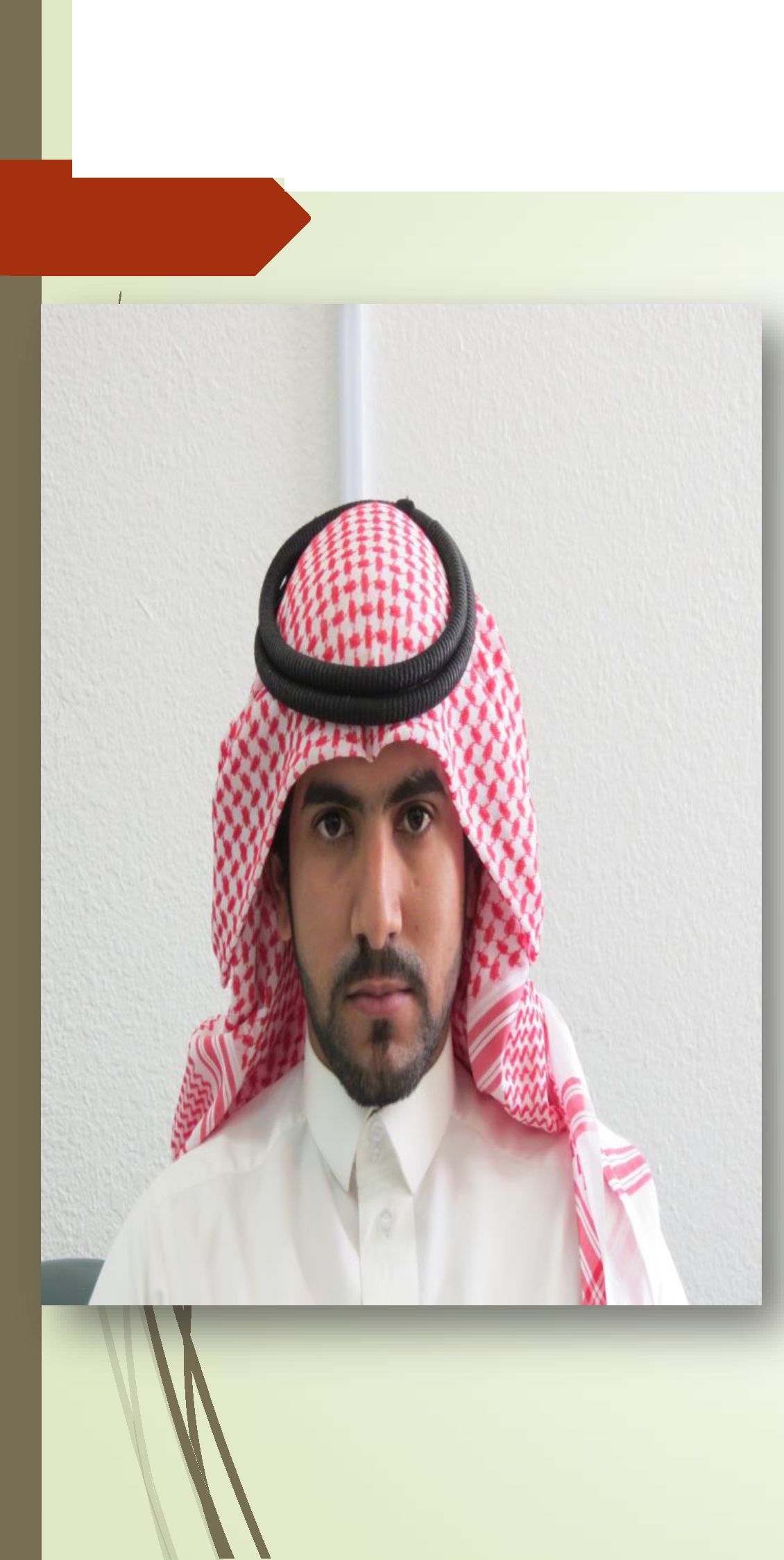 ددوهسة الغدويس واسلاب ضووندوة ص٠ دوان-ي سون طلاب كلبة ا-بوماية سهاده سداصةوذلك يوم اصين دم
المهافق١٤٣٤/٦/١٢م
اس٠اءة الحادية شوصاما
ف١ص بادية.هداي للحضور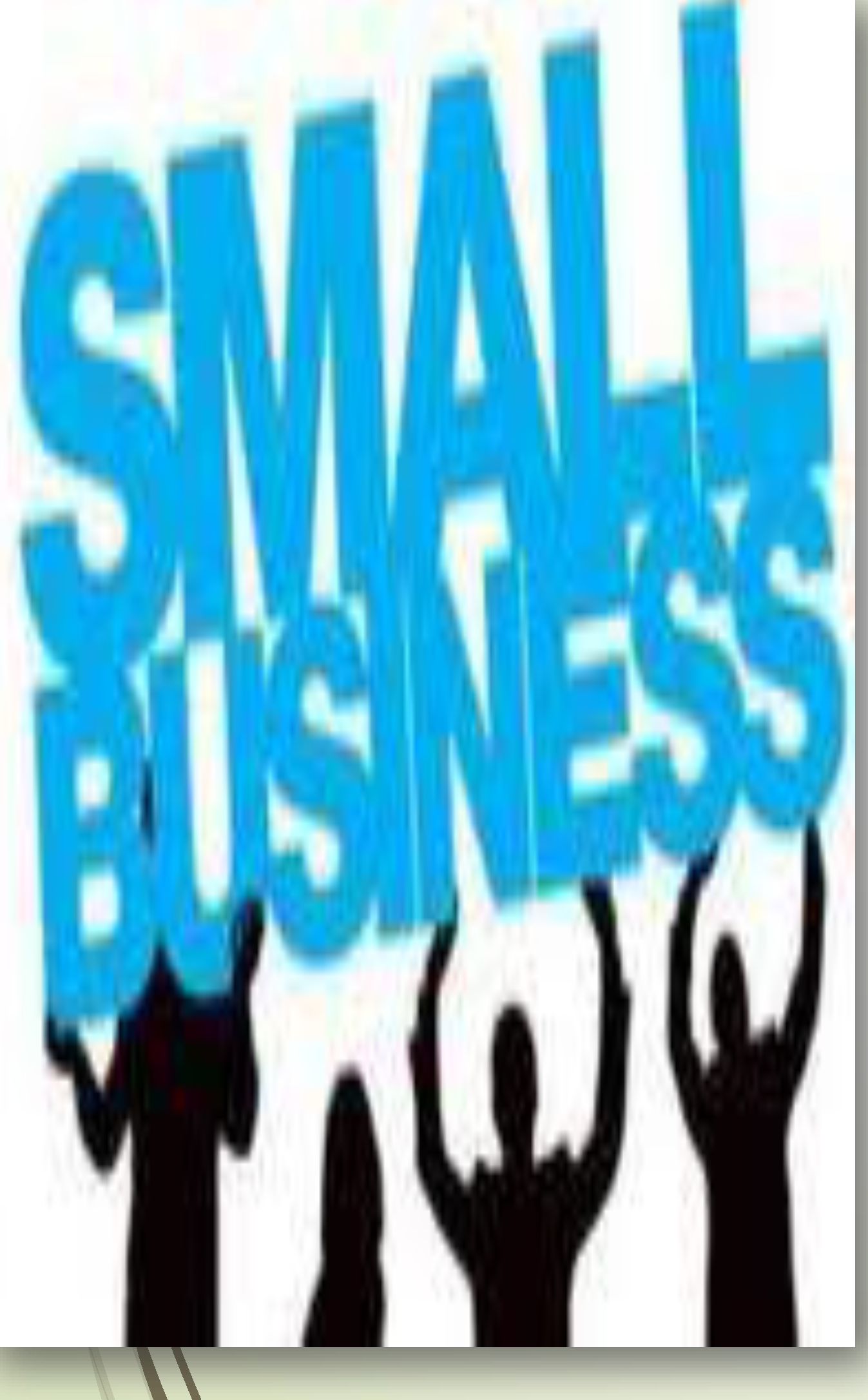 ادلانسه ب ا؛؛سطه اس٠دبة بص٠
عني زيارة مم ٠ 1ددس
خلال اسوةس٢١أيى١٤٣٤/٦/٢٣دادرباصمدي الغمودج المعدي مقوالأنشطة الطلاسة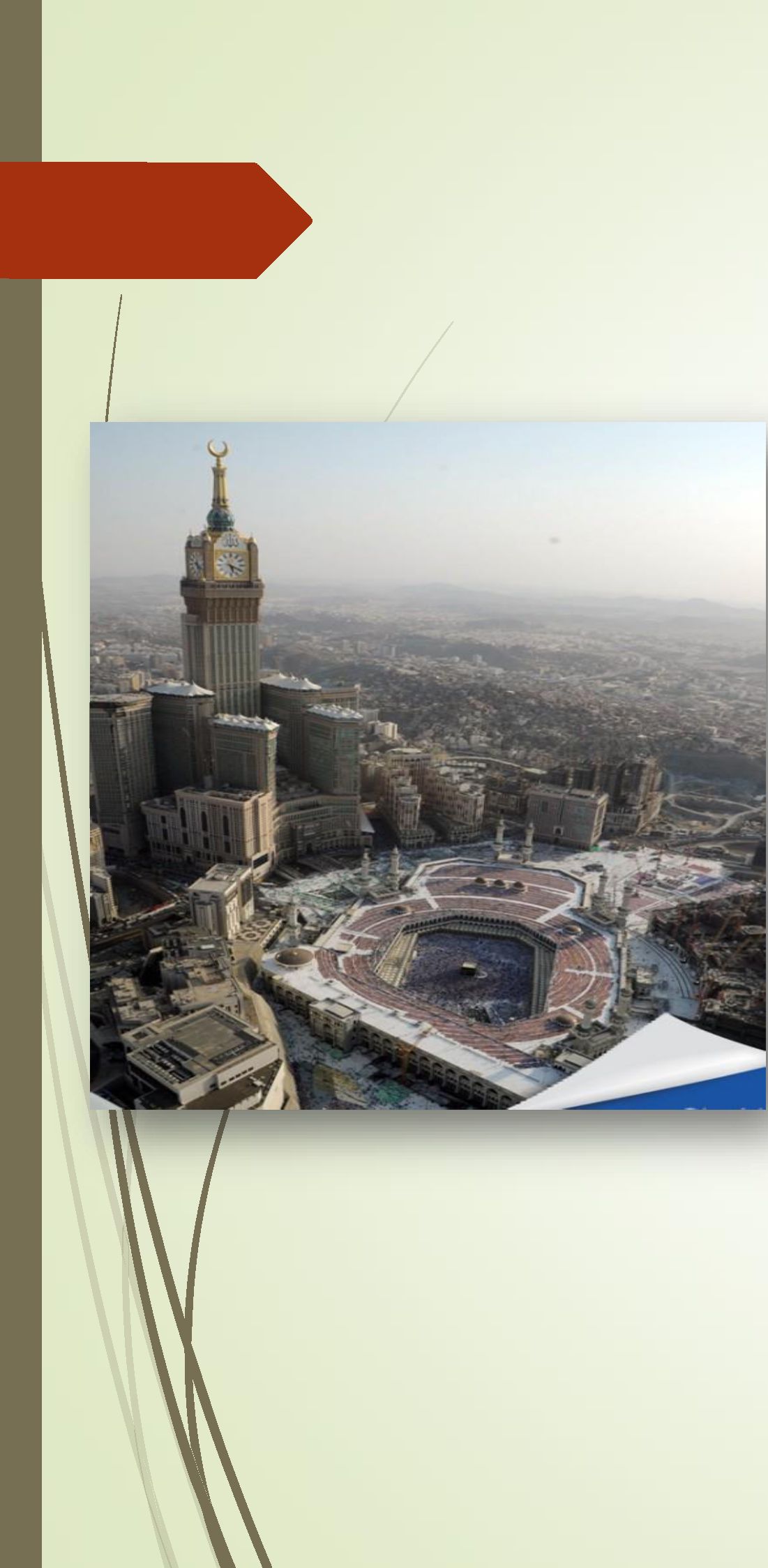 سعادة سد الكلبة يكوما:ئدل الثمبوي
المهاسب بمقفب
وزالهاسة
سمة .حاصرة
سلاب فسهأاسويم
الإدارية واساس.- المهاصبةسو١نادزهةيادوادجاسي”.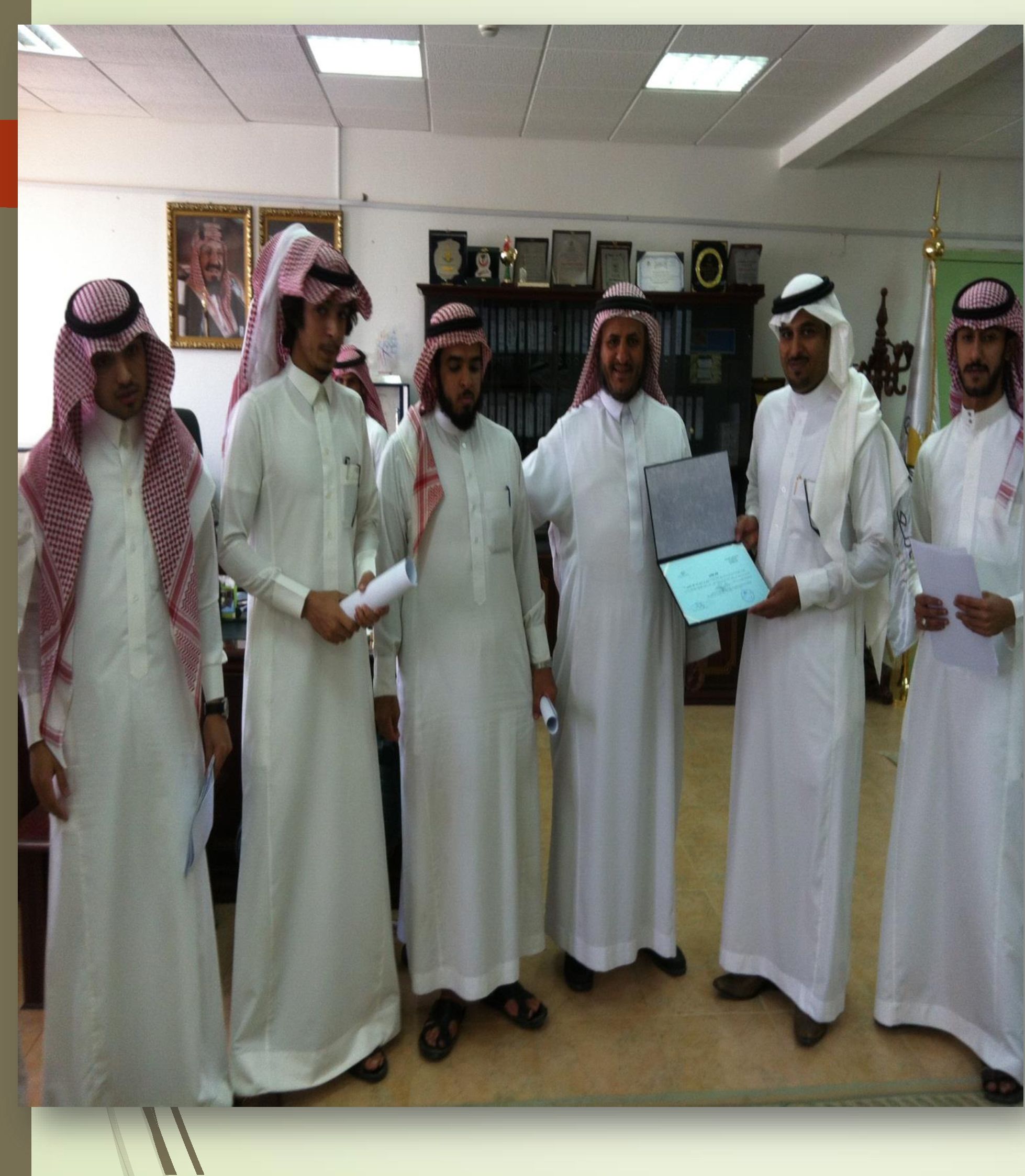 س١ الخدمات الصببة بالجامعة هلدة لقرع بالدم بقلدة اجملس ١ةحد ١١ ١٤٣٤٦ د ، ٠دساءه الغاسعة صاما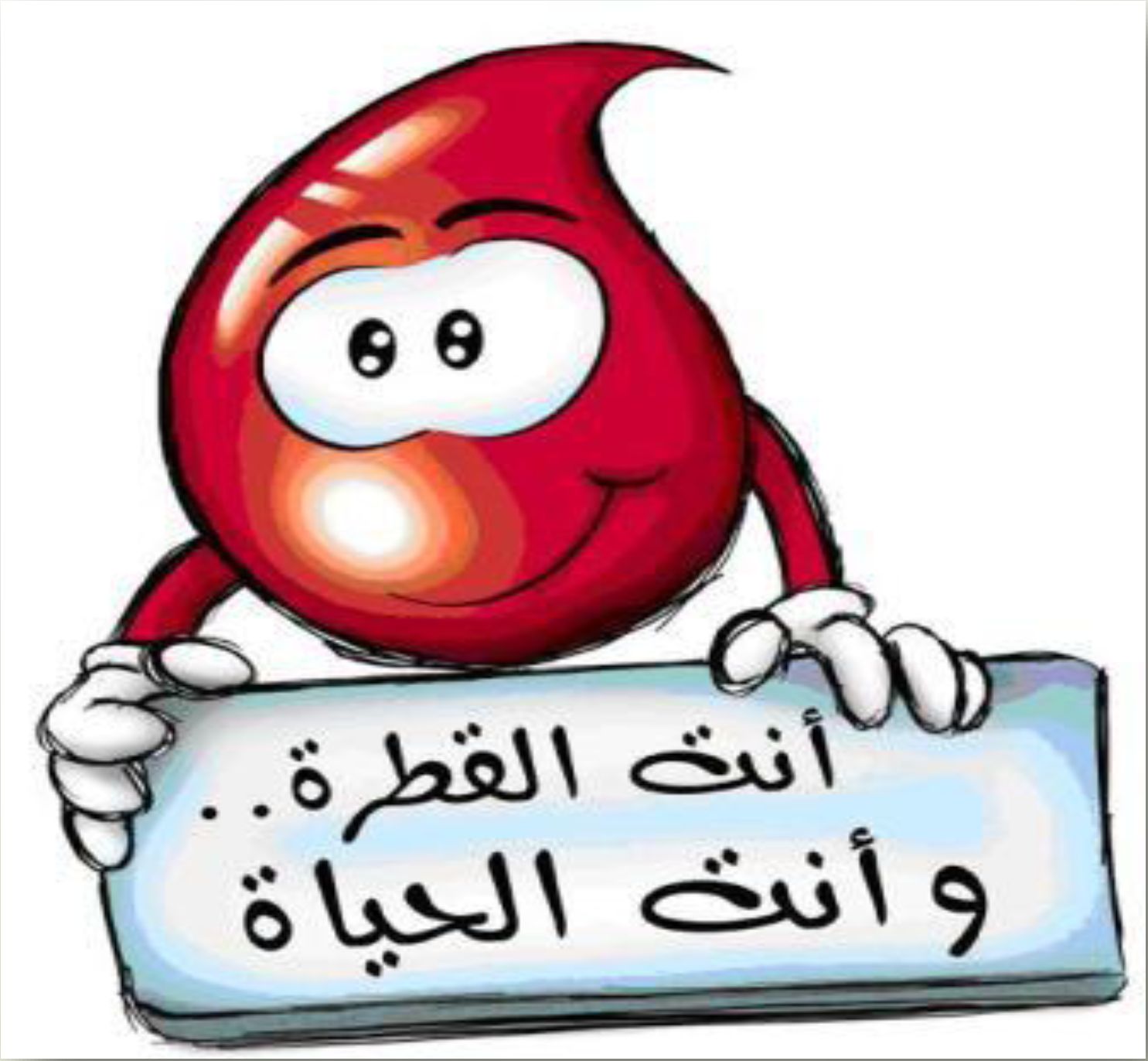 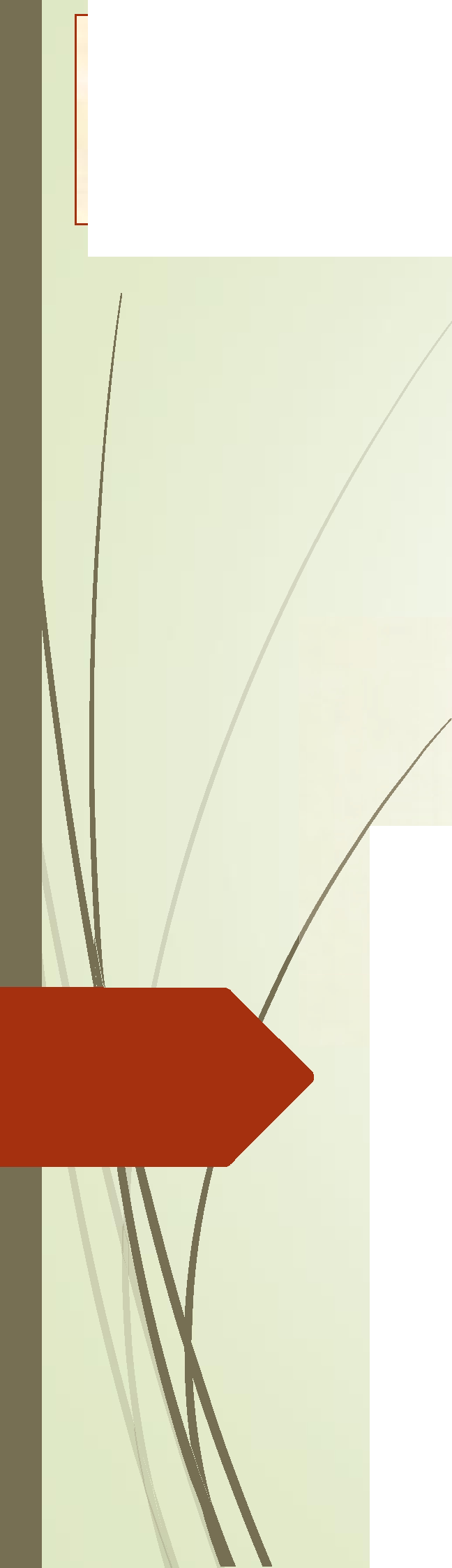 